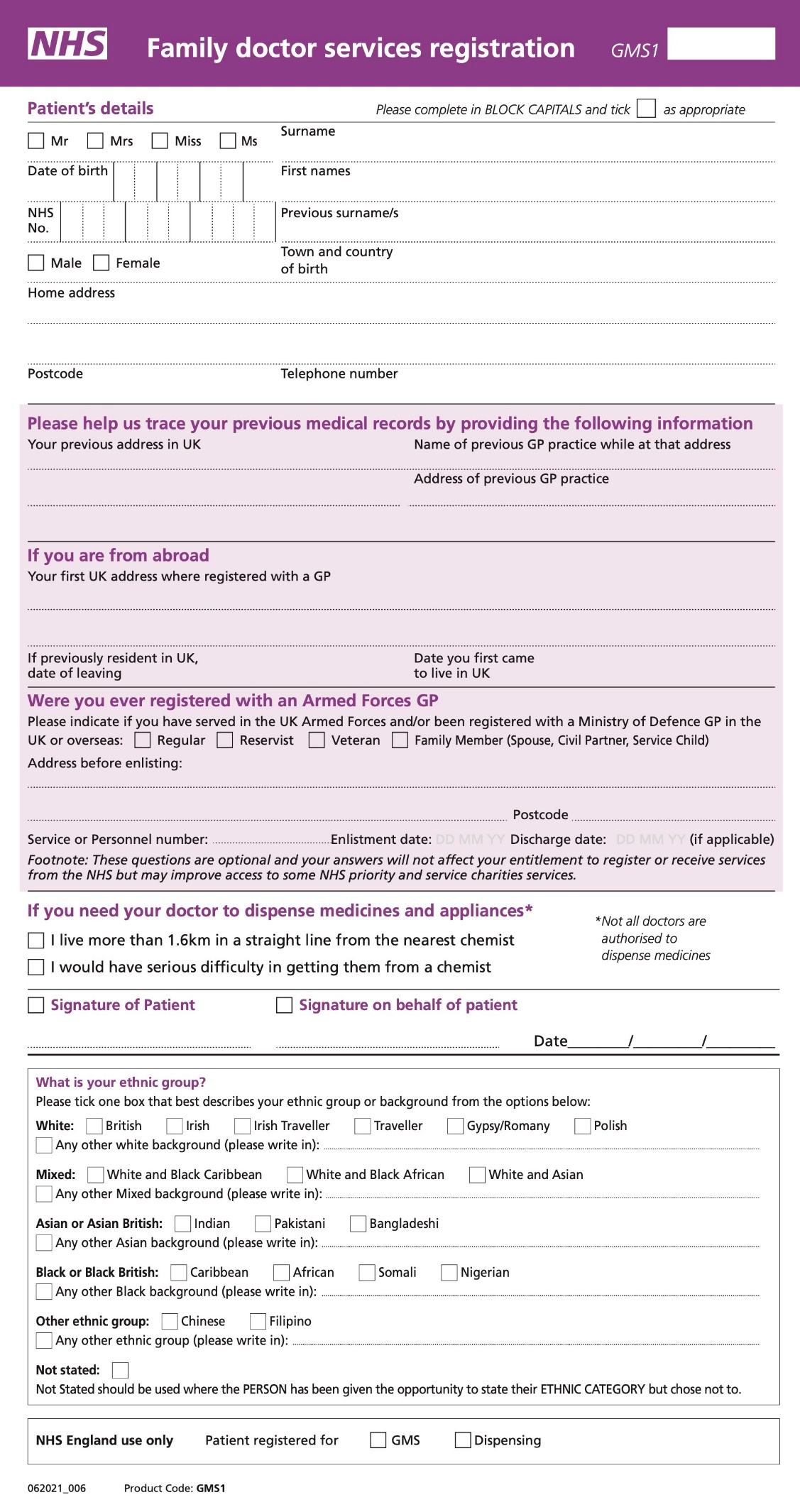 Village SurgeryPLEASE COMPLETE IN FULL TO AVOID ANY DELAYPlease bring the child’s Red Book with you so we can take a copy of their immunisation record.Please complete all pages in FULL using BLOCK capitalsIs your child looking after someone at home?				 Yes       No3   Please tell us if the child is looking after someone who is ill, frail, disabled, has mental health/emotional support needs or substance misuse problemsDo you think the child would like additional support as a young carer?	 Yes       NoIs the child known to services such as Young Carers?			 Yes       NoIs the child being privately fostered (see definition below)?			 Yes       NoAre Children’s services aware?						 Yes       No	Private fostering is an arrangement whereby a child under the age of 16 (or 18 if the child has a disability) (S.66 Children Act 1989)  is placed for 28 days or more in the care of someone who is not the child’s parent(s) or a ‘connected person’. Private foster carers can be from the extended family, e.g. a cousin or a great aunt, but cannot be a relative as defined under the Children Act 1989, section 105:‘A relative under the Children Act 1989 is defined as a ‘grandparent, brother, sister, uncle or aunt (whether full blood or half blood or by marriage or civil partnership) or step-parent’. I wish the child above to be registered with Village Surgery  for Child Health SurveillanceFor Dispensing Practices only: I live more than 1 mile in a straight line from the nearest chemistPlease see appendix 1 for patient declaration (last page of form)Has your child ever suffered from any important medical illness, operation or admission to hospital? If so please enter details below (if extra space is required please use box at end of form):Have any close relatives (father, mother, sister, brother only) ever suffered from: (please indicate who in the boxes)Please provide details of your child’s immunisations with dates if possible (under 5’s).  If possible please give your Red Book to Reception to photocopy:Please list any allergies the child has to any drugs/medications or if known egg allergy or peanut allergy: British or mixed British	 Irish       	 African      	 Caribbean       Indian       Pakistani   Bangladeshi  	           		 Chinese 	 Other (please state):  Decline to statePlease advise if you feel your child’s religion will affect any treatment received:         Yes       NoDoes the child need an interpreter?	        	     Yes       No
To maintain continuity of clinical care, we upload certain medical information so that it is available to other healthcare organisations (eg Emergency Departments).  Please read the accompanying leaflet which details what part of your record is extracted and how it is used to help other NHS organisations.  If you wish to OPT OUT please complete the form found with this leaflet.Where you have provided information on how to contact you, can you confirm you are happy for the practice to contact you by the following:By email 		  Yes       No       This will be to send you letters, the practice newsletter and the likeBy text		  Yes       No       This will be to send you reminders of appointments via textI confirm that the information that has been provided is true to the best of my knowledge.Signature on behalf of patient     Signature of patient       CONFIDENTIAL MEDICAL REGISTRATION FORM (Children Under 16)Child’s Personal Details:Child’s Personal Details:Child’s Surname:Child’s Surname:Child’s Surname:Child’s First Names (in full):Child’s First Names (in full):Child’s First Names (in full):Previous Surnames:Previous Surnames:Previous Surnames:Title:Title:Title: Master        Miss     Ms		 Male         Female Master        Miss     Ms		 Male         Female Master        Miss     Ms		 Male         Female Master        Miss     Ms		 Male         Female Master        Miss     Ms		 Male         Female Master        Miss     Ms		 Male         Female Master        Miss     Ms		 Male         Female Master        Miss     Ms		 Male         Female Master        Miss     Ms		 Male         Female Master        Miss     Ms		 Male         Female Master        Miss     Ms		 Male         Female Master        Miss     Ms		 Male         Female Master        Miss     Ms		 Male         Female Master        Miss     Ms		 Male         Female Master        Miss     Ms		 Male         Female Master        Miss     Ms		 Male         Female Master        Miss     Ms		 Male         Female Master        Miss     Ms		 Male         Female Master        Miss     Ms		 Male         Female Master        Miss     Ms		 Male         Female Master        Miss     Ms		 Male         Female Master        Miss     Ms		 Male         Female Master        Miss     Ms		 Male         Female Master        Miss     Ms		 Male         Female Master        Miss     Ms		 Male         Female Master        Miss     Ms		 Male         Female Master        Miss     Ms		 Male         FemaleDate of Birth (day/month/year):Date of Birth (day/month/year):Date of Birth (day/month/year):NHS Number:
(if known)Town & Country of Birth:Town & Country of Birth:Town & Country of Birth:Address:Address:Address:Post Code:   Post Code:   Post Code:   Post Code:   Post Code:   Post Code:   Post Code:   Post Code:   Post Code:   Post Code:   Post Code:   Post Code:   Post Code:   Post Code:   Post Code:   Post Code:   Post Code:   Post Code:   Post Code:   Post Code:   Post Code:   Post Code:   Post Code:   Post Code:   Post Code:   Post Code:   Post Code:   Telephone Number:Telephone Number:Telephone Number:Mobile Number1:Mobile Number1:Mobile Number1:Mobile Number1:1  Note, we use the mobile number for text messages.
Text messages will automatically cease when the Child is 11 years old.1  Note, we use the mobile number for text messages.
Text messages will automatically cease when the Child is 11 years old.1  Note, we use the mobile number for text messages.
Text messages will automatically cease when the Child is 11 years old.1  Note, we use the mobile number for text messages.
Text messages will automatically cease when the Child is 11 years old.1  Note, we use the mobile number for text messages.
Text messages will automatically cease when the Child is 11 years old.1  Note, we use the mobile number for text messages.
Text messages will automatically cease when the Child is 11 years old.1  Note, we use the mobile number for text messages.
Text messages will automatically cease when the Child is 11 years old.1  Note, we use the mobile number for text messages.
Text messages will automatically cease when the Child is 11 years old.1  Note, we use the mobile number for text messages.
Text messages will automatically cease when the Child is 11 years old.1  Note, we use the mobile number for text messages.
Text messages will automatically cease when the Child is 11 years old.1  Note, we use the mobile number for text messages.
Text messages will automatically cease when the Child is 11 years old.1  Note, we use the mobile number for text messages.
Text messages will automatically cease when the Child is 11 years old.1  Note, we use the mobile number for text messages.
Text messages will automatically cease when the Child is 11 years old.1  Note, we use the mobile number for text messages.
Text messages will automatically cease when the Child is 11 years old.1  Note, we use the mobile number for text messages.
Text messages will automatically cease when the Child is 11 years old.1  Note, we use the mobile number for text messages.
Text messages will automatically cease when the Child is 11 years old.1  Note, we use the mobile number for text messages.
Text messages will automatically cease when the Child is 11 years old.1  Note, we use the mobile number for text messages.
Text messages will automatically cease when the Child is 11 years old.1  Note, we use the mobile number for text messages.
Text messages will automatically cease when the Child is 11 years old.1  Note, we use the mobile number for text messages.
Text messages will automatically cease when the Child is 11 years old.1  Note, we use the mobile number for text messages.
Text messages will automatically cease when the Child is 11 years old.1  Note, we use the mobile number for text messages.
Text messages will automatically cease when the Child is 11 years old.1  Note, we use the mobile number for text messages.
Text messages will automatically cease when the Child is 11 years old.1  Note, we use the mobile number for text messages.
Text messages will automatically cease when the Child is 11 years old.1  Note, we use the mobile number for text messages.
Text messages will automatically cease when the Child is 11 years old.1  Note, we use the mobile number for text messages.
Text messages will automatically cease when the Child is 11 years old.1  Note, we use the mobile number for text messages.
Text messages will automatically cease when the Child is 11 years old.Email Address2:Email Address2:Email Address2:2  Please specify whose above email address this is, e.g. parent, guardian etc.2  Please specify whose above email address this is, e.g. parent, guardian etc.2  Please specify whose above email address this is, e.g. parent, guardian etc.2  Please specify whose above email address this is, e.g. parent, guardian etc.2  Please specify whose above email address this is, e.g. parent, guardian etc.2  Please specify whose above email address this is, e.g. parent, guardian etc.2  Please specify whose above email address this is, e.g. parent, guardian etc.2  Please specify whose above email address this is, e.g. parent, guardian etc.2  Please specify whose above email address this is, e.g. parent, guardian etc.2  Please specify whose above email address this is, e.g. parent, guardian etc.Name of Parent(s) / CarersName of Parent(s) / CarersName of Parent(s) / CarersName of Parent(s) / CarersHas Legal / Parental Responsibility?Has Legal / Parental Responsibility?Has Legal / Parental Responsibility?Has Legal / Parental Responsibility?Has Legal / Parental Responsibility?Has Legal / Parental Responsibility?Has Legal / Parental Responsibility?Has Legal / Parental Responsibility?Next of Kin?Next of Kin?Next of Kin?Next of Kin?Next of Kin?Next of Kin?Next of Kin?Next of Kin?Next of Kin?Next of Kin?Next of Kin?Next of Kin?Next of Kin?Next of Kin?Next of Kin?Next of Kin?           Yes                          No           Yes                          No           Yes                          No           Yes                          No           Yes                          No           Yes                          No           Yes                          No           Yes                          No      Yes             No      Yes             No      Yes             No      Yes             No      Yes             No      Yes             No      Yes             No      Yes             No      Yes             No      Yes             No      Yes             No      Yes             No      Yes             No      Yes             No      Yes             No      Yes             No           Yes                          No           Yes                          No           Yes                          No           Yes                          No           Yes                          No           Yes                          No           Yes                          No           Yes                          No      Yes             No      Yes             No      Yes             No      Yes             No      Yes             No      Yes             No      Yes             No      Yes             No      Yes             No      Yes             No      Yes             No      Yes             No      Yes             No      Yes             No      Yes             No      Yes             NoIf not the above, name of person with legal responsibility:If not the above, name of person with legal responsibility:If not the above, name of person with legal responsibility:If not the above, name of person with legal responsibility:Contact details of person with legal responsibilityContact details of person with legal responsibilityContact details of person with legal responsibilityContact details of person with legal responsibility
Does the child have any special communication / mobility needs?  	 Yes        NoIf yes:  	 Wheelchair	 Walking Aid    	 Hearing Aid    	 Large Print    
		 Lip Reading	 Braille   		 British Sign Language   
		 Makaton Sign Language   		 Other: ….…………………………………..
Does the child have any special communication / mobility needs?  	 Yes        NoIf yes:  	 Wheelchair	 Walking Aid    	 Hearing Aid    	 Large Print    
		 Lip Reading	 Braille   		 British Sign Language   
		 Makaton Sign Language   		 Other: ….…………………………………..
Does the child have any special communication / mobility needs?  	 Yes        NoIf yes:  	 Wheelchair	 Walking Aid    	 Hearing Aid    	 Large Print    
		 Lip Reading	 Braille   		 British Sign Language   
		 Makaton Sign Language   		 Other: ….…………………………………..
Does the child have any special communication / mobility needs?  	 Yes        NoIf yes:  	 Wheelchair	 Walking Aid    	 Hearing Aid    	 Large Print    
		 Lip Reading	 Braille   		 British Sign Language   
		 Makaton Sign Language   		 Other: ….…………………………………..
Does the child have any special communication / mobility needs?  	 Yes        NoIf yes:  	 Wheelchair	 Walking Aid    	 Hearing Aid    	 Large Print    
		 Lip Reading	 Braille   		 British Sign Language   
		 Makaton Sign Language   		 Other: ….…………………………………..
Does the child have any special communication / mobility needs?  	 Yes        NoIf yes:  	 Wheelchair	 Walking Aid    	 Hearing Aid    	 Large Print    
		 Lip Reading	 Braille   		 British Sign Language   
		 Makaton Sign Language   		 Other: ….…………………………………..
Does the child have any special communication / mobility needs?  	 Yes        NoIf yes:  	 Wheelchair	 Walking Aid    	 Hearing Aid    	 Large Print    
		 Lip Reading	 Braille   		 British Sign Language   
		 Makaton Sign Language   		 Other: ….…………………………………..
Does the child have any special communication / mobility needs?  	 Yes        NoIf yes:  	 Wheelchair	 Walking Aid    	 Hearing Aid    	 Large Print    
		 Lip Reading	 Braille   		 British Sign Language   
		 Makaton Sign Language   		 Other: ….…………………………………..
Does the child have any special communication / mobility needs?  	 Yes        NoIf yes:  	 Wheelchair	 Walking Aid    	 Hearing Aid    	 Large Print    
		 Lip Reading	 Braille   		 British Sign Language   
		 Makaton Sign Language   		 Other: ….…………………………………..
Does the child have any special communication / mobility needs?  	 Yes        NoIf yes:  	 Wheelchair	 Walking Aid    	 Hearing Aid    	 Large Print    
		 Lip Reading	 Braille   		 British Sign Language   
		 Makaton Sign Language   		 Other: ….…………………………………..
Does the child have any special communication / mobility needs?  	 Yes        NoIf yes:  	 Wheelchair	 Walking Aid    	 Hearing Aid    	 Large Print    
		 Lip Reading	 Braille   		 British Sign Language   
		 Makaton Sign Language   		 Other: ….…………………………………..
Does the child have any special communication / mobility needs?  	 Yes        NoIf yes:  	 Wheelchair	 Walking Aid    	 Hearing Aid    	 Large Print    
		 Lip Reading	 Braille   		 British Sign Language   
		 Makaton Sign Language   		 Other: ….…………………………………..
Does the child have any special communication / mobility needs?  	 Yes        NoIf yes:  	 Wheelchair	 Walking Aid    	 Hearing Aid    	 Large Print    
		 Lip Reading	 Braille   		 British Sign Language   
		 Makaton Sign Language   		 Other: ….…………………………………..
Does the child have any special communication / mobility needs?  	 Yes        NoIf yes:  	 Wheelchair	 Walking Aid    	 Hearing Aid    	 Large Print    
		 Lip Reading	 Braille   		 British Sign Language   
		 Makaton Sign Language   		 Other: ….…………………………………..
Does the child have any special communication / mobility needs?  	 Yes        NoIf yes:  	 Wheelchair	 Walking Aid    	 Hearing Aid    	 Large Print    
		 Lip Reading	 Braille   		 British Sign Language   
		 Makaton Sign Language   		 Other: ….…………………………………..
Does the child have any special communication / mobility needs?  	 Yes        NoIf yes:  	 Wheelchair	 Walking Aid    	 Hearing Aid    	 Large Print    
		 Lip Reading	 Braille   		 British Sign Language   
		 Makaton Sign Language   		 Other: ….…………………………………..
Does the child have any special communication / mobility needs?  	 Yes        NoIf yes:  	 Wheelchair	 Walking Aid    	 Hearing Aid    	 Large Print    
		 Lip Reading	 Braille   		 British Sign Language   
		 Makaton Sign Language   		 Other: ….…………………………………..
Does the child have any special communication / mobility needs?  	 Yes        NoIf yes:  	 Wheelchair	 Walking Aid    	 Hearing Aid    	 Large Print    
		 Lip Reading	 Braille   		 British Sign Language   
		 Makaton Sign Language   		 Other: ….…………………………………..
Does the child have any special communication / mobility needs?  	 Yes        NoIf yes:  	 Wheelchair	 Walking Aid    	 Hearing Aid    	 Large Print    
		 Lip Reading	 Braille   		 British Sign Language   
		 Makaton Sign Language   		 Other: ….…………………………………..
Does the child have any special communication / mobility needs?  	 Yes        NoIf yes:  	 Wheelchair	 Walking Aid    	 Hearing Aid    	 Large Print    
		 Lip Reading	 Braille   		 British Sign Language   
		 Makaton Sign Language   		 Other: ….…………………………………..
Does the child have any special communication / mobility needs?  	 Yes        NoIf yes:  	 Wheelchair	 Walking Aid    	 Hearing Aid    	 Large Print    
		 Lip Reading	 Braille   		 British Sign Language   
		 Makaton Sign Language   		 Other: ….…………………………………..
Does the child have any special communication / mobility needs?  	 Yes        NoIf yes:  	 Wheelchair	 Walking Aid    	 Hearing Aid    	 Large Print    
		 Lip Reading	 Braille   		 British Sign Language   
		 Makaton Sign Language   		 Other: ….…………………………………..
Does the child have any special communication / mobility needs?  	 Yes        NoIf yes:  	 Wheelchair	 Walking Aid    	 Hearing Aid    	 Large Print    
		 Lip Reading	 Braille   		 British Sign Language   
		 Makaton Sign Language   		 Other: ….…………………………………..
Does the child have any special communication / mobility needs?  	 Yes        NoIf yes:  	 Wheelchair	 Walking Aid    	 Hearing Aid    	 Large Print    
		 Lip Reading	 Braille   		 British Sign Language   
		 Makaton Sign Language   		 Other: ….…………………………………..
Does the child have any special communication / mobility needs?  	 Yes        NoIf yes:  	 Wheelchair	 Walking Aid    	 Hearing Aid    	 Large Print    
		 Lip Reading	 Braille   		 British Sign Language   
		 Makaton Sign Language   		 Other: ….…………………………………..
Does the child have any special communication / mobility needs?  	 Yes        NoIf yes:  	 Wheelchair	 Walking Aid    	 Hearing Aid    	 Large Print    
		 Lip Reading	 Braille   		 British Sign Language   
		 Makaton Sign Language   		 Other: ….…………………………………..
Does the child have any special communication / mobility needs?  	 Yes        NoIf yes:  	 Wheelchair	 Walking Aid    	 Hearing Aid    	 Large Print    
		 Lip Reading	 Braille   		 British Sign Language   
		 Makaton Sign Language   		 Other: ….…………………………………..
Does the child have any special communication / mobility needs?  	 Yes        NoIf yes:  	 Wheelchair	 Walking Aid    	 Hearing Aid    	 Large Print    
		 Lip Reading	 Braille   		 British Sign Language   
		 Makaton Sign Language   		 Other: ….…………………………………..
Is the child currently:				 A Refugee     An Asylum Seeker
Is the child a child in care?				 Yes        No
Is the child a “Looked After Child”?		 Yes        No
If yes to either of the above questions, in what capacity?     Temporary	 PermanentIs the child home educated?			 Yes        No	   
Name of Social Worker: 	…………………………………………………………………………………………Social Worker’s Phone No: 	………………..……………………………………………………………………….Name of child’s nursery/school ……………..……………………………………………………………………….
Is the child currently:				 A Refugee     An Asylum Seeker
Is the child a child in care?				 Yes        No
Is the child a “Looked After Child”?		 Yes        No
If yes to either of the above questions, in what capacity?     Temporary	 PermanentIs the child home educated?			 Yes        No	   
Name of Social Worker: 	…………………………………………………………………………………………Social Worker’s Phone No: 	………………..……………………………………………………………………….Name of child’s nursery/school ……………..……………………………………………………………………….
Is the child currently:				 A Refugee     An Asylum Seeker
Is the child a child in care?				 Yes        No
Is the child a “Looked After Child”?		 Yes        No
If yes to either of the above questions, in what capacity?     Temporary	 PermanentIs the child home educated?			 Yes        No	   
Name of Social Worker: 	…………………………………………………………………………………………Social Worker’s Phone No: 	………………..……………………………………………………………………….Name of child’s nursery/school ……………..……………………………………………………………………….
Is the child currently:				 A Refugee     An Asylum Seeker
Is the child a child in care?				 Yes        No
Is the child a “Looked After Child”?		 Yes        No
If yes to either of the above questions, in what capacity?     Temporary	 PermanentIs the child home educated?			 Yes        No	   
Name of Social Worker: 	…………………………………………………………………………………………Social Worker’s Phone No: 	………………..……………………………………………………………………….Name of child’s nursery/school ……………..……………………………………………………………………….
Is the child currently:				 A Refugee     An Asylum Seeker
Is the child a child in care?				 Yes        No
Is the child a “Looked After Child”?		 Yes        No
If yes to either of the above questions, in what capacity?     Temporary	 PermanentIs the child home educated?			 Yes        No	   
Name of Social Worker: 	…………………………………………………………………………………………Social Worker’s Phone No: 	………………..……………………………………………………………………….Name of child’s nursery/school ……………..……………………………………………………………………….
Is the child currently:				 A Refugee     An Asylum Seeker
Is the child a child in care?				 Yes        No
Is the child a “Looked After Child”?		 Yes        No
If yes to either of the above questions, in what capacity?     Temporary	 PermanentIs the child home educated?			 Yes        No	   
Name of Social Worker: 	…………………………………………………………………………………………Social Worker’s Phone No: 	………………..……………………………………………………………………….Name of child’s nursery/school ……………..……………………………………………………………………….
Is the child currently:				 A Refugee     An Asylum Seeker
Is the child a child in care?				 Yes        No
Is the child a “Looked After Child”?		 Yes        No
If yes to either of the above questions, in what capacity?     Temporary	 PermanentIs the child home educated?			 Yes        No	   
Name of Social Worker: 	…………………………………………………………………………………………Social Worker’s Phone No: 	………………..……………………………………………………………………….Name of child’s nursery/school ……………..……………………………………………………………………….
Is the child currently:				 A Refugee     An Asylum Seeker
Is the child a child in care?				 Yes        No
Is the child a “Looked After Child”?		 Yes        No
If yes to either of the above questions, in what capacity?     Temporary	 PermanentIs the child home educated?			 Yes        No	   
Name of Social Worker: 	…………………………………………………………………………………………Social Worker’s Phone No: 	………………..……………………………………………………………………….Name of child’s nursery/school ……………..……………………………………………………………………….
Is the child currently:				 A Refugee     An Asylum Seeker
Is the child a child in care?				 Yes        No
Is the child a “Looked After Child”?		 Yes        No
If yes to either of the above questions, in what capacity?     Temporary	 PermanentIs the child home educated?			 Yes        No	   
Name of Social Worker: 	…………………………………………………………………………………………Social Worker’s Phone No: 	………………..……………………………………………………………………….Name of child’s nursery/school ……………..……………………………………………………………………….
Is the child currently:				 A Refugee     An Asylum Seeker
Is the child a child in care?				 Yes        No
Is the child a “Looked After Child”?		 Yes        No
If yes to either of the above questions, in what capacity?     Temporary	 PermanentIs the child home educated?			 Yes        No	   
Name of Social Worker: 	…………………………………………………………………………………………Social Worker’s Phone No: 	………………..……………………………………………………………………….Name of child’s nursery/school ……………..……………………………………………………………………….
Is the child currently:				 A Refugee     An Asylum Seeker
Is the child a child in care?				 Yes        No
Is the child a “Looked After Child”?		 Yes        No
If yes to either of the above questions, in what capacity?     Temporary	 PermanentIs the child home educated?			 Yes        No	   
Name of Social Worker: 	…………………………………………………………………………………………Social Worker’s Phone No: 	………………..……………………………………………………………………….Name of child’s nursery/school ……………..……………………………………………………………………….
Is the child currently:				 A Refugee     An Asylum Seeker
Is the child a child in care?				 Yes        No
Is the child a “Looked After Child”?		 Yes        No
If yes to either of the above questions, in what capacity?     Temporary	 PermanentIs the child home educated?			 Yes        No	   
Name of Social Worker: 	…………………………………………………………………………………………Social Worker’s Phone No: 	………………..……………………………………………………………………….Name of child’s nursery/school ……………..……………………………………………………………………….
Is the child currently:				 A Refugee     An Asylum Seeker
Is the child a child in care?				 Yes        No
Is the child a “Looked After Child”?		 Yes        No
If yes to either of the above questions, in what capacity?     Temporary	 PermanentIs the child home educated?			 Yes        No	   
Name of Social Worker: 	…………………………………………………………………………………………Social Worker’s Phone No: 	………………..……………………………………………………………………….Name of child’s nursery/school ……………..……………………………………………………………………….
Is the child currently:				 A Refugee     An Asylum Seeker
Is the child a child in care?				 Yes        No
Is the child a “Looked After Child”?		 Yes        No
If yes to either of the above questions, in what capacity?     Temporary	 PermanentIs the child home educated?			 Yes        No	   
Name of Social Worker: 	…………………………………………………………………………………………Social Worker’s Phone No: 	………………..……………………………………………………………………….Name of child’s nursery/school ……………..……………………………………………………………………….
Is the child currently:				 A Refugee     An Asylum Seeker
Is the child a child in care?				 Yes        No
Is the child a “Looked After Child”?		 Yes        No
If yes to either of the above questions, in what capacity?     Temporary	 PermanentIs the child home educated?			 Yes        No	   
Name of Social Worker: 	…………………………………………………………………………………………Social Worker’s Phone No: 	………………..……………………………………………………………………….Name of child’s nursery/school ……………..……………………………………………………………………….
Is the child currently:				 A Refugee     An Asylum Seeker
Is the child a child in care?				 Yes        No
Is the child a “Looked After Child”?		 Yes        No
If yes to either of the above questions, in what capacity?     Temporary	 PermanentIs the child home educated?			 Yes        No	   
Name of Social Worker: 	…………………………………………………………………………………………Social Worker’s Phone No: 	………………..……………………………………………………………………….Name of child’s nursery/school ……………..……………………………………………………………………….
Is the child currently:				 A Refugee     An Asylum Seeker
Is the child a child in care?				 Yes        No
Is the child a “Looked After Child”?		 Yes        No
If yes to either of the above questions, in what capacity?     Temporary	 PermanentIs the child home educated?			 Yes        No	   
Name of Social Worker: 	…………………………………………………………………………………………Social Worker’s Phone No: 	………………..……………………………………………………………………….Name of child’s nursery/school ……………..……………………………………………………………………….
Is the child currently:				 A Refugee     An Asylum Seeker
Is the child a child in care?				 Yes        No
Is the child a “Looked After Child”?		 Yes        No
If yes to either of the above questions, in what capacity?     Temporary	 PermanentIs the child home educated?			 Yes        No	   
Name of Social Worker: 	…………………………………………………………………………………………Social Worker’s Phone No: 	………………..……………………………………………………………………….Name of child’s nursery/school ……………..……………………………………………………………………….
Is the child currently:				 A Refugee     An Asylum Seeker
Is the child a child in care?				 Yes        No
Is the child a “Looked After Child”?		 Yes        No
If yes to either of the above questions, in what capacity?     Temporary	 PermanentIs the child home educated?			 Yes        No	   
Name of Social Worker: 	…………………………………………………………………………………………Social Worker’s Phone No: 	………………..……………………………………………………………………….Name of child’s nursery/school ……………..……………………………………………………………………….
Is the child currently:				 A Refugee     An Asylum Seeker
Is the child a child in care?				 Yes        No
Is the child a “Looked After Child”?		 Yes        No
If yes to either of the above questions, in what capacity?     Temporary	 PermanentIs the child home educated?			 Yes        No	   
Name of Social Worker: 	…………………………………………………………………………………………Social Worker’s Phone No: 	………………..……………………………………………………………………….Name of child’s nursery/school ……………..……………………………………………………………………….
Is the child currently:				 A Refugee     An Asylum Seeker
Is the child a child in care?				 Yes        No
Is the child a “Looked After Child”?		 Yes        No
If yes to either of the above questions, in what capacity?     Temporary	 PermanentIs the child home educated?			 Yes        No	   
Name of Social Worker: 	…………………………………………………………………………………………Social Worker’s Phone No: 	………………..……………………………………………………………………….Name of child’s nursery/school ……………..……………………………………………………………………….
Is the child currently:				 A Refugee     An Asylum Seeker
Is the child a child in care?				 Yes        No
Is the child a “Looked After Child”?		 Yes        No
If yes to either of the above questions, in what capacity?     Temporary	 PermanentIs the child home educated?			 Yes        No	   
Name of Social Worker: 	…………………………………………………………………………………………Social Worker’s Phone No: 	………………..……………………………………………………………………….Name of child’s nursery/school ……………..……………………………………………………………………….
Is the child currently:				 A Refugee     An Asylum Seeker
Is the child a child in care?				 Yes        No
Is the child a “Looked After Child”?		 Yes        No
If yes to either of the above questions, in what capacity?     Temporary	 PermanentIs the child home educated?			 Yes        No	   
Name of Social Worker: 	…………………………………………………………………………………………Social Worker’s Phone No: 	………………..……………………………………………………………………….Name of child’s nursery/school ……………..……………………………………………………………………….
Is the child currently:				 A Refugee     An Asylum Seeker
Is the child a child in care?				 Yes        No
Is the child a “Looked After Child”?		 Yes        No
If yes to either of the above questions, in what capacity?     Temporary	 PermanentIs the child home educated?			 Yes        No	   
Name of Social Worker: 	…………………………………………………………………………………………Social Worker’s Phone No: 	………………..……………………………………………………………………….Name of child’s nursery/school ……………..……………………………………………………………………….
Is the child currently:				 A Refugee     An Asylum Seeker
Is the child a child in care?				 Yes        No
Is the child a “Looked After Child”?		 Yes        No
If yes to either of the above questions, in what capacity?     Temporary	 PermanentIs the child home educated?			 Yes        No	   
Name of Social Worker: 	…………………………………………………………………………………………Social Worker’s Phone No: 	………………..……………………………………………………………………….Name of child’s nursery/school ……………..……………………………………………………………………….
Is the child currently:				 A Refugee     An Asylum Seeker
Is the child a child in care?				 Yes        No
Is the child a “Looked After Child”?		 Yes        No
If yes to either of the above questions, in what capacity?     Temporary	 PermanentIs the child home educated?			 Yes        No	   
Name of Social Worker: 	…………………………………………………………………………………………Social Worker’s Phone No: 	………………..……………………………………………………………………….Name of child’s nursery/school ……………..……………………………………………………………………….
Is the child currently:				 A Refugee     An Asylum Seeker
Is the child a child in care?				 Yes        No
Is the child a “Looked After Child”?		 Yes        No
If yes to either of the above questions, in what capacity?     Temporary	 PermanentIs the child home educated?			 Yes        No	   
Name of Social Worker: 	…………………………………………………………………………………………Social Worker’s Phone No: 	………………..……………………………………………………………………….Name of child’s nursery/school ……………..……………………………………………………………………….
Is the child currently:				 A Refugee     An Asylum Seeker
Is the child a child in care?				 Yes        No
Is the child a “Looked After Child”?		 Yes        No
If yes to either of the above questions, in what capacity?     Temporary	 PermanentIs the child home educated?			 Yes        No	   
Name of Social Worker: 	…………………………………………………………………………………………Social Worker’s Phone No: 	………………..……………………………………………………………………….Name of child’s nursery/school ……………..……………………………………………………………………….Has the child or family either currently or in the past been known to Children’s Services?	 Yes        NoName of Social Worker: 	…………………………………………………………………………………………Social Worker’s Phone No: 	………………..……………………………………………………………………….
 Has the child or family either currently or in the past been known to Children’s Services?	 Yes        NoName of Social Worker: 	…………………………………………………………………………………………Social Worker’s Phone No: 	………………..……………………………………………………………………….
 Has the child or family either currently or in the past been known to Children’s Services?	 Yes        NoName of Social Worker: 	…………………………………………………………………………………………Social Worker’s Phone No: 	………………..……………………………………………………………………….
 Has the child or family either currently or in the past been known to Children’s Services?	 Yes        NoName of Social Worker: 	…………………………………………………………………………………………Social Worker’s Phone No: 	………………..……………………………………………………………………….
 Has the child or family either currently or in the past been known to Children’s Services?	 Yes        NoName of Social Worker: 	…………………………………………………………………………………………Social Worker’s Phone No: 	………………..……………………………………………………………………….
 Has the child or family either currently or in the past been known to Children’s Services?	 Yes        NoName of Social Worker: 	…………………………………………………………………………………………Social Worker’s Phone No: 	………………..……………………………………………………………………….
 Has the child or family either currently or in the past been known to Children’s Services?	 Yes        NoName of Social Worker: 	…………………………………………………………………………………………Social Worker’s Phone No: 	………………..……………………………………………………………………….
 Has the child or family either currently or in the past been known to Children’s Services?	 Yes        NoName of Social Worker: 	…………………………………………………………………………………………Social Worker’s Phone No: 	………………..……………………………………………………………………….
 Has the child or family either currently or in the past been known to Children’s Services?	 Yes        NoName of Social Worker: 	…………………………………………………………………………………………Social Worker’s Phone No: 	………………..……………………………………………………………………….
 Has the child or family either currently or in the past been known to Children’s Services?	 Yes        NoName of Social Worker: 	…………………………………………………………………………………………Social Worker’s Phone No: 	………………..……………………………………………………………………….
 Has the child or family either currently or in the past been known to Children’s Services?	 Yes        NoName of Social Worker: 	…………………………………………………………………………………………Social Worker’s Phone No: 	………………..……………………………………………………………………….
 Has the child or family either currently or in the past been known to Children’s Services?	 Yes        NoName of Social Worker: 	…………………………………………………………………………………………Social Worker’s Phone No: 	………………..……………………………………………………………………….
 Has the child or family either currently or in the past been known to Children’s Services?	 Yes        NoName of Social Worker: 	…………………………………………………………………………………………Social Worker’s Phone No: 	………………..……………………………………………………………………….
 Has the child or family either currently or in the past been known to Children’s Services?	 Yes        NoName of Social Worker: 	…………………………………………………………………………………………Social Worker’s Phone No: 	………………..……………………………………………………………………….
 Has the child or family either currently or in the past been known to Children’s Services?	 Yes        NoName of Social Worker: 	…………………………………………………………………………………………Social Worker’s Phone No: 	………………..……………………………………………………………………….
 Has the child or family either currently or in the past been known to Children’s Services?	 Yes        NoName of Social Worker: 	…………………………………………………………………………………………Social Worker’s Phone No: 	………………..……………………………………………………………………….
 Has the child or family either currently or in the past been known to Children’s Services?	 Yes        NoName of Social Worker: 	…………………………………………………………………………………………Social Worker’s Phone No: 	………………..……………………………………………………………………….
 Has the child or family either currently or in the past been known to Children’s Services?	 Yes        NoName of Social Worker: 	…………………………………………………………………………………………Social Worker’s Phone No: 	………………..……………………………………………………………………….
 Has the child or family either currently or in the past been known to Children’s Services?	 Yes        NoName of Social Worker: 	…………………………………………………………………………………………Social Worker’s Phone No: 	………………..……………………………………………………………………….
 Has the child or family either currently or in the past been known to Children’s Services?	 Yes        NoName of Social Worker: 	…………………………………………………………………………………………Social Worker’s Phone No: 	………………..……………………………………………………………………….
 Has the child or family either currently or in the past been known to Children’s Services?	 Yes        NoName of Social Worker: 	…………………………………………………………………………………………Social Worker’s Phone No: 	………………..……………………………………………………………………….
 Has the child or family either currently or in the past been known to Children’s Services?	 Yes        NoName of Social Worker: 	…………………………………………………………………………………………Social Worker’s Phone No: 	………………..……………………………………………………………………….
 Has the child or family either currently or in the past been known to Children’s Services?	 Yes        NoName of Social Worker: 	…………………………………………………………………………………………Social Worker’s Phone No: 	………………..……………………………………………………………………….
 Has the child or family either currently or in the past been known to Children’s Services?	 Yes        NoName of Social Worker: 	…………………………………………………………………………………………Social Worker’s Phone No: 	………………..……………………………………………………………………….
 Has the child or family either currently or in the past been known to Children’s Services?	 Yes        NoName of Social Worker: 	…………………………………………………………………………………………Social Worker’s Phone No: 	………………..……………………………………………………………………….
 Has the child or family either currently or in the past been known to Children’s Services?	 Yes        NoName of Social Worker: 	…………………………………………………………………………………………Social Worker’s Phone No: 	………………..……………………………………………………………………….
 Has the child or family either currently or in the past been known to Children’s Services?	 Yes        NoName of Social Worker: 	…………………………………………………………………………………………Social Worker’s Phone No: 	………………..……………………………………………………………………….
 Has the child or family either currently or in the past been known to Children’s Services?	 Yes        NoName of Social Worker: 	…………………………………………………………………………………………Social Worker’s Phone No: 	………………..……………………………………………………………………….
 Has the child or family either currently or in the past been known to Children’s Services?	 Yes        NoName of Social Worker: 	…………………………………………………………………………………………Social Worker’s Phone No: 	………………..……………………………………………………………………….
 Has the child or family either currently or in the past been known to Children’s Services?	 Yes        NoName of Social Worker: 	…………………………………………………………………………………………Social Worker’s Phone No: 	………………..……………………………………………………………………….
 Has the child or family either currently or in the past been known to Children’s Services?	 Yes        NoName of Social Worker: 	…………………………………………………………………………………………Social Worker’s Phone No: 	………………..……………………………………………………………………….
 Required Information:Required Information:Required Information:Required Information:Required Information:Required Information:Required Information:Required Information:Required Information:Required Information:Required Information:Required Information:Required Information:Required Information:Required Information:Required Information:Required Information:Required Information:Required Information:Required Information:Required Information:Required Information:Required Information:Required Information:Required Information:Required Information:Required Information:Required Information:Required Information:If so, who3?What is the adult’s relationship to the child?If yes, please provide carer’s name:Carer’s relationship to child:Contact details of carer:Please help us trace the child’s previous medical records by providing the following information:Please help us trace the child’s previous medical records by providing the following information:Please help us trace the child’s previous medical records by providing the following information:Please help us trace the child’s previous medical records by providing the following information:Your previous address in the UK:Post Code:  Post Code:  Post Code:  Name of previous Doctor while at that address:Name of previous Doctor while at that address:Name of previous Doctor while at that address:Surgery Name and Address of previous Doctor:Surgery Name and Address of previous Doctor:Surgery Name and Address of previous Doctor:Post Code:  Post Code:  Post Code:  If you are from abroad:If you are from abroad:If you are from abroad:If you are from abroad:Your first UK address where Registered with a GP:Post Code:  Post Code:  Post Code:  If previously resident in UK date of leaving:If previously resident in UK date of leaving:Date you first
came to the UK:If registering a child under 5:If you need your doctor to dispense medicines and appliances*:Patient Declaration for all patients who are not ordinarily resident in the UK:Child’s Personal Medical History:If under 5 years old, type of Birth: (eg normal, forceps, caesarean)If under 5 years old, type of Birth: (eg normal, forceps, caesarean)If under 5 years old, type of Birth: (eg normal, forceps, caesarean)ConditionYear DiagnosedOngoingYes/NoYes/NoYes/NoFamily Medical History:Heart DiseaseStrokeDiabetesHigh Blood PressureAsthmaGlaucomaCancerMental Health ProblemsRenal/ KidneyLearning DifficultiesAt the time of diagnosis they were:At the time of diagnosis they were:At the time of diagnosis they were:At the time of diagnosis they were:At the time of diagnosis they were:At the time of diagnosis they were:At the time of diagnosis they were:At the time of diagnosis they were:At the time of diagnosis they were:At the time of diagnosis they were:At the time of diagnosis they were:Over60 yrs oldUnder 60 yrs oldChild’s Immunisations:ImmunsationDateImmunisationDateTetanusBooster: TetanusWhooping CoughBooster: DiphtheriaPolioBooster: PolioHiBBooster: MMRMeaslesMMRBCG (TB)MeningitisChild’s List of Current Medication:Name of Medication Name of Medication DosageChild’s Allergies:Name of Medication What was the problem or upset?Child’s Ethnicity:Child’s Religion:Child’s Religion:Please state religion of child:Please state religion of child:Child’s Language:Please state child’s main spoken language:Please state child’s main spoken language:Please state child’s main spoken language:Data Sharing Consent Choices:Signatures:Signed:Date:Name of PersonRelationship to Child:Box for extra details: